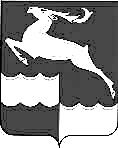 АДМИНИСТРАЦИЯ КЕЖЕМСКОГО РАЙОНАКРАСНОЯРСКОГО КРАЯПОСТАНОВЛЕНИЕ07.12.2022                                               № 864-п                                             г. КодинскО внесении изменений в постановление Администрации Кежемского района от 15.10.2013 № 1194-п «Об утверждении муниципальной программы «Развитие образования Кежемского района» В соответствии с постановлением Администрации Кежемского района от 11.09.2013 № 1059-п «Об утверждении Порядка принятия решений о разработке муниципальных программ Кежемского района, их формировании и реализации», решением Кежемского районного Совета депутатов от 07.12.2021 № 16-90 «О районном бюджете на 2022 год и плановый период 2023-2024 годов», руководствуясь ст.ст. 17, 20, 32 Устава Кежемского района ПОСТАНОВЛЯЮ:1. Внести в постановление Администрации Кежемского района от 15.10.2013 № 1194-п «Об утверждении муниципальной программы «Развитие образования Кежемского района» (в редакции постановлений Администрации Кежемского района от 28.11.2014 № 1349-п, от 15.07.2015 № 659-п, от 18.05.2016 № 436-п, от 02.11.2017 № 844-п, от 24.05.2018 № 369-п, от 13.08.2018 № 561-п, от 13.03.2019 № 186-п, от 12.08.2019 № 572-п, от 18.12.2019 № 893-п, от 25.03.2020 № 180-п, от 19.10.2020 № 620-п, от 22.01.2021 № 27-п, от 05.02.2021 № 69-п, от 23.04.2021 № 279-п, от 30.06.2021 № 428-п, от 04.08.2021 № 502-п, от 07.10.2021 № 648-п, от 18.11.2021 № 733-п, от 29.12.2021 № 893-п, от 20.01.2022 № 19-п, от 12.05.2022 № 328-п, от 01.08.2022 № 546-п) следующие изменения: 1.1.В приложении к постановлению Муниципальная программа «Развитие образования Кежемского района»:В разделе 1. «Паспорт муниципальной программы «Развитие образования Кежемского района»:-в строке «Цели муниципальной программы» после слов «создание условий для отдыха и оздоровления детей в летний период,» дополнить словами: «создание условий для получения качественного образования детьми с особыми потребностями и развития инклюзивного образования в Кежемском районе»;- в строке «Перечень целевых показателей и показателей результативности» после слов «использующих сертификаты дополнительного образования в 2021 году - 16% в 2022 – 2024 годах – 16%;» дополнить словами «доля детей в возрасте от 7 до 18 лет, включенных в развивающие инклюзивные интенсивы в 2022 – 1,2%, в 2023-2024 годах – 4%.».в строке «Ресурсное обеспечение муниципальной программы»:- цифры «8517294,764» заменить цифрами «8561362,030»;- цифры «940603,942» заменить цифрами «984671,208»; - цифры «4336411,790» заменить цифрами «4356201,644»;- цифры «453815,529» заменить цифрами «473605,382»;- цифры «3899702,079» заменить цифрами «3921343,032»;- цифры «449101,003» заменить цифрами «470741,956»;- цифры «144201,558» заменить цифрами «146838,018»;- цифры «4763,288» заменить цифрами «7399,748».1.2. Раздел 2. «Характеристика текущего состояния в отрасли «Образование», основные показатели социально-экономического развития Кежемского района и анализ социальных, финансово-экономических и прочих рисков реализации программы» изложить в следующей редакции:«Система образования в Кежемском районе представлена учреждениями дошкольного, общего и дополнительного образования.По состоянию на 01.01.2022 года в районе функционирует 7 дошкольных образовательных учреждений, при 2 общеобразовательных учреждениях организована работа дошкольных групп. Количество детей в дошкольных учреждениях и группах - 1055 человек, из них: от 1 до 3-х лет – 186 детей; от 3-х до 7 лет – 869 детей. Общий охват детей от 3-х до 7 лет дошкольным образованием составил 100% по всем поселениям района. Фактическая очередность в дошкольные образовательные учреждения от рождения до 3 лет по состоянию на 01.01.2021 года составляет 177 человек (157 детей – в ДОУ г. Кодинска, 20 детей – в ДОУ сельской местности), в том числе:от 0 до 1,0 года – 77 чел.;от 1,0 до 2,0 лет – 79 чел.;от 2,0 до 3,0 лет – 21 чел.Доля детей в возрасте от 1 до 6 лет, получающих дошкольную образовательную услугу в общей численности детей в возрасте от 1 до 6 лет, в 2016 г. составила 74,11%, в 2017 году 82,57 %, в 2018 году 76,5%, в 2019 году – 80,17 %, в 2020 году – 88,7 %, в 2021 году 83,6%.Доля муниципальных дошкольных образовательных учреждений, требующих капитального ремонта, в 2015 составляла 62,5 %, в 2016 году проведен капитальный ремонт кровли МКДОУ «Аленький цветочек», выполнен капитальный ремонт МКДОУ «Ромашка» гр. № 4,3 и вспомогательных помещений корпуса № 1. По состоянию на 2021 год доля дошкольных образовательных учреждений, требующих капитального ремонта - 50%. Требуется завершение капитального ремонта здания МКДОУ «Ромашка» с. Заледеево (ремонт фасада здания, строительство утепленного перехода между зданиями д/с), МКДОУ «Лесная сказка» п. Имбинский, МКДОУ «Солнышко» г. Кодинск и МКДОУ «Сибирячок» г. Кодинск.Общее образование по состоянию на 01.01.2022 г. в районе обеспечивают 8 средних общеобразовательных школ и 1 начальная общеобразовательная школа.Численность обучающихся в общеобразовательных учреждениях с 2013 по 2019 годы с 2297 до 2425 человек возросла в связи с положительной динамикой рождаемости в 2007-2014 г.г. С 2020 года численность обучающихся стала уменьшаться, в 2020 году обучалось – 2393 человека, в 2021 – 2353 обучается ученика.Одним из объективных показателей качества общего образования является результат ЕГЭ. В 2020 – 2021 учебном году в ЕГЭ участвовали 97 учеников, которые планировали поступать в вузы. Из-за сложившейся ситуацией с covid-19 был отменен ЕГЭ по математике базового уровня. В районе средний балл по всем предметам на уровне, на 1-3 балла выше краевого показателя.В 2021 году выпускниками района на ЕГЭ были заявлены все предметы, кроме географии и немецкого языка. Число учащихся 11 классов, сдавших 3 и более предмета, составило 97 %.Доля муниципальных общеобразовательных учреждений, соответствующих современным требованиям обучения и воспитания, в 2014 году - 74,44%; в 2015 –77,90%, в 2016 – 2017г.г. – 88,89 %, в 2018  году – 78,5%, в 2019 – 81,94%, в 2020 - 2024 годах – 82,64%Это объясняется тем, что в 2014-2016 г.г. был проведен ряд мероприятий по ремонту образовательных учреждений и приобретению оборудования и мебели. Так, произведена установка оконных блоков в МКОУ Кодинская СОШ №3 и частично МКОУ Кодинская СОШ №4, приобретены и установлены входные дверные блоки в МКОУ Кодинская СОШ №3, проведен капитальный ремонт МКОУ Заледеевская СОШ (реконструкция) под дошкольное образовательное учреждение детский сад "Ромашка", приобретено оборудование и мебель. В 2015 году был проведен капитальный ремонт пищеблока МКОУ КСОШ №3. В 2016 году проведен капитальный ремонт кровли МКДОУ «Аленький цветочек», выполнен капитальный ремонт группы № 3, № 4 и вспомогательных помещений корпуса № 1, а также произведен капитальный ремонт спортивного клуба «Мангуст» МКУ ДО ДЮСШ.В 2018 году частично заменены оконные блоки МКОУ "Имбинская СОШ", в МКОУ Заледеевская СОШ отремонтирован цоколь, ограждение кровли, в МКОУ Недокурская СОШ - ограждение кровли. В 2019 году проведен ремонт бассейна, замена оконных блоков МБДОУ «Аленький цветочек», проведен ремонт бассейна, ремонт кровли веранд МБДОУ «Сказка», заменены магистрали системы отопления и запорной арматуры, устройство отдельного эвакуационного выхода из помещения музыкального зала, устройство узла учета тепловой энергии МБДОУ «Солнышко», устройство узла учета тепловой энергии МКДОУ «Лесная сказка», устройство вытяжной вентиляции в столярной мастерской, замена трубопроводов МБОУ КСОШ № 3, устройство вытяжной вентиляции в столярной мастерской, замена радиаторов системы отопления МБОУ КСОШ № 4, замена регистров отопления МБОУ КСОШ № 2.В соответствии с законом Красноярского края №9-4002 от 09.07.2020 об обеспечении детей с 1 по 4 класс бесплатным горячим питанием, на основании Соглашения между министерством образования Красноярского края и Администрацией района и о предоставлении субсидии на обеспечение бесплатным питанием обучающихся 1-4 классов с 1 сентября 2020 года в школах Кежемского района проводятся мероприятия по организации бесплатного питания обучающихся 1 - 4 классов: горячими завтраками (первая смена) или горячими обедами (вторая смена).С целью обеспечения условий для подвоза учащихся к общеобразовательным учреждениям района, соответствующих требованиям, предъявляемым к организации безопасной перевозки организованных групп детей, в начале учебного года открыто 5 маршрутов по подвозу детей (в Кодинске, с. Заледеево, д. Тагара), совместно с муниципальной комиссией и администрациями поселений проведена работа по обустройству автобусных остановок. На школьных маршрутах работают автобусы и водители КМУ АТП КР, действует система ГЛОНАСС.В настоящее время в районе проживают около 200 детей, которые относятся к категории детей с ограниченными возможностями здоровья, обучающихся по адаптированным образовательным программам. В 4 средних общеобразовательных школах района для 70 учащихся функционируют классы специального (коррекционного) обучения.Анализ образовательных условий специальных (коррекционных) классов образовательных учреждений показывает, что не везде созданы кадровые условия для качественного образования детей с ограниченными возможностями здоровья: имеются незакрытые вакансии учителей-логопедов, дефектологов.В связи с этим необходимо организовать работу по 100% укомплектованию образовательных учреждений кадрами для организации психолого-медико-педагогического сопровождения детей с ограниченными возможностями здоровья, открыть базовую площадку для раннего выявления детей с отклонениями в развитии, консультационный пункт для оказания помощи родителям в обучении детей. В 2022-2023 учебном году в школах Кежемского района обучается 163 детей с ограниченными возможностями здоровья, в том числе 54 ребенка с инвалидностью. Обучение детей с ограниченными возможностями здоровья и с инвалидностью осуществляется в разных формах, в том числе в отдельных организациях, реализующих адаптированные образовательные программы, в отдельных классах общеобразовательных организаций, а также в общеобразовательных классах, совместно с детьми, не имеющими нарушений развития.В муниципальных общеобразовательных организациях в специальных коррекционных классах – 73 ребенка с ОВЗ.Для 74 детей с ОВЗ организовано инклюзивное обучение в муниципальных общеобразовательных организациях совместно с детьми, не имеющими нарушений в развитии.Дошкольные образовательные учреждения посещает 256 детей с ограниченными возможностями здоровья.В целях повышения эффективности деятельности по организации инклюзивного и специального образования лиц с ограниченными возможностями здоровья (далее – ОВЗ) и детей – инвалидов (инвалидов), организации психолого-педагогического и медико-социального сопровождения их обучения, развития форм взаимодействия ведомств. Учреждений и организаций в районе создана Комиссия межведомственного взаимодействия по вопросам реабилитации или абилитации детей-инвалидов. психолого-педагогического и медико-социального сопровождения детей с ограниченными возможностями здоровья (Постановление от 04.05.2022 г. № 307-п), разработан план по созданию специальных условий получения общего и дополнительного образования обучающихся с инвалидностью и с  ограниченными возможностями здоровья в образовательных организациях Кежемского района на 2022-2023 годы.Включение детей с инвалидностью и с ОВЗ в систему образования начинается с раннего возраста. Во исполнение положений Концепции развития ранней помощи в Российской Федерации в системе образования Кежемского района создана служба ранней помощи как структурное подразделение муниципального бюджетного дошкольного образовательного учреждения «Сибирячок». В Службе осуществляется помощь в индивидуальном порядке детям-инвалидам и детям с ограниченными возможностями здоровья с 2 месяцев до 7 лет, в том числе консультативно-диагностическая помощь родителям (законным представителям), а также групповые и индивидуальные коррекционно-развивающие занятия.Одним из инструментов достижения поставленной цели является оказание услуг психолого-педагогической, методической и консультативной помощи родителям (законным представителям) детей. Данные услуги оказываются муниципальным консультационным центром МБДОУ «Сибирячок» (комплексная ранняя помощь-3детям; 42 обращения по запросу родителей). Специалисты ТПМПК осуществляют организационно-методическую, консультативную и комплексную помощь детям раннего возраста. В период с 2021-2022 учебный год, была оказана помощь 235 родителям, в том числе детям с девиантным поведением. За этот период обратились за помощью 4 семьи с билингвизмом и двуязычием, одна семья беженцев с территории Украины. Оказаны услуги узкими специалистами ТПМПК (педагог-психолог-202, учитель-логопед – 180, учитель-дефектолог – 106). В рамках родительского клуба для родителей детей с инвалидностью и с ограниченными возможностями здоровья «Доверие» - оказана помощь 70 участникам. Оказана комплексная ранняя помощь 8 родителям детей до з-х лет. А также родители (законные представители) получают консультативную помощь медицинских работников.В течение 2021-2022 учебного года было оказано более – 850 услуг.По данным мониторинга в 2021- 2022 учебном году _11__ ребенка получили комплексную раннюю помощь в указанных службах. Потребность родителей (законных представителей) детей раннего возраста консультативной помощи и в информационном сопровождении растет с каждым годом.В рамках повышения квалификации и профессиональной переподготовки педагогических работников, осуществляющих обучение, психолого-педагогическое сопровождение и коррекционно-развивающую деятельность, в 2021 – 2022 г.г. прошли курсовую подготовку 30 педагогов.В целях поддержки детей с ограниченными возможностями здоровья и развития инклюзивной среды в Кежемском районе в 2022-2023 учебном году разработан проект «Изумрудный город», в рамках реализации которого предполагается проведение в течение учебного года в условиях инклюзии трех сессий, во время которых запланировано проведение мероприятий по развитию творческих способностей, навыков коммуникации и социализации в детской среде. Данный проект является частью муниципальной модели инклюзивного образования в рамках Концепции развития инклюзивного образования в Красноярском крае на 2017-2025 годы, утвержденной указом Губернатора края от 13.10.2017 №258-уг.В целях повышения эффективности работы в данном направлении, создания условий для проведения мероприятий по поддержке образования обучающихся с ОВЗ в муниципальную программу «Развитие образования Кежемского района» необходимо включить раздел «Создание условий для развития инклюзивной среды и получения качественного образования детьми с ограниченными возможностями здоровья и инвалидностью» Анализ образовательных условий специальных (коррекционных) классов образовательных учреждений показывает, что не везде созданы кадровые условия для качественного образования детей с ограниченными возможностями здоровья: имеются незакрытые вакансии учителей-логопедов, дефектологов.В связи с этим необходимо организовать работу по 100% укомплектованию образовательных учреждений кадрами для организации психолого-медико-педагогического сопровождения детей с ограниченными возможностями здоровья, открыть базовую площадку для раннего выявления детей с отклонениями в развитии, консультационный пункт для оказания помощи родителям в обучении детей.В районе функционируют 5 учреждений дополнительного образования детей, в том числе в сфере образования 2 учреждения, в сфере культуры 1 музыкальная школа, спортивная школа и спортивная школа по биатлону. В объединениях учреждений дополнительного образования занимается 3687 детей, в том числе в 2 и более объединениях - 1384 человека.Кроме того, на базе общеобразовательных учреждений функционирует 7 школьных физкультурно-спортивных клубов, реализующих дополнительные общеобразовательные программы физкультурно-спортивной направленности, а также детские объединения, реализующие программы других направленностей, в которых занято 1138 детей 1-11 классов. Доля детей в возрасте 5-18 лет, получающих услуги по дополнительному образованию, составила в . - 93,8%, в 2015 – 93%, в 2016 г. – 86,7 %, в 2017 - 86%, в 2018 году 86%, в 2019 – 83%, в 2020 -91,64%, в 2021 – 64% в 2022 -67%, в 2023 - 2024 г.г. - 70 %В районной системе дополнительного образования, включая школы, реализуется более 80 образовательных программ по 8 направленностям. Самыми востребованными из них являются программы спортивной, художественно-эстетической, культурологической направленностей, а также образовательные программы технической направленности (легоконструирование, робототехника, куборо, ардуино, мультимедийные технологии). Разнообразие предоставляемых образовательных услуг, вариативность и актуальность учебных программ, современные технологии обучения позволяют сохранять и преумножать количество воспитанников, ежегодно повышать количество школьников, включенных во всероссийские и региональные конкурсы и состязания, повышать качество участия, повышая количество победителей и призеров.В сельских школах в связи с отсутствием педагогов дополнительного образования не реализуются дополнительные общеобразовательные программы художественно-творческой направленностей, технической направленности, созданы условия для реализации программ культурологической, спортивной направленностей. При участии учреждений дополнительного образования реализуются программы по освоению медиатехнологий, проектированию, учебному исследованию.В системе дополнительного образования действует многоуровневая система предъявления результатов образовательной деятельности детей: организация и проведение муниципальных и межмуниципальных мероприятий, организация участия во всероссийских и региональных мероприятиях (конкурсы, смотры, выставки, конференции, спартакиады, олимпиады).Вместе с тем, решение задачи развития доступности и повышения качества дополнительного образования в настоящее время затруднено рядом обстоятельств:недостаточное количество помещений, имеющихся в наличии, для реализации программ интеллектуальной, художественно-творческой, технической и спортивной направленностей;удаленность от развитых культурных и образовательных центров, от мест проведения зональных и краевых этапов конкурсных мероприятий.Актуальность направления работы с одаренными детьми обозначена в Указе Президента РФ от 01.06.2012 № 761 «О национальной стратегии действий в интересах детей на 2012-2017 годы», концепции долгосрочного социально-экономического развития Российской Федерации на период до 2020 (распоряжение Правительства РФ от 17.11.2008 №1662-р), концепции общенациональной системы выявления и развития молодых талантов, утверждённая Президентом РФ 03.04.2012 года.Проводимые для детей мероприятия - предметные олимпиады, спортивные соревнования, творческие конкурсы, научные конференции, медиафестивали - позволили охватить более 60 % детей дошкольного и школьного возраста, среди которых обозначились высокомотивированные школьники, способные к результативному участию в конкурсных мероприятиях на краевом и всероссийском уровнях.По итогам каждого учебного года обучающимся, имеющим высокие достижения в области учебы, спорта, художественного и технического творчества, присуждается стипендия главы Кежемского района.Для обеспечения сопровождения таких детей в достижении ими высоких результатов требуется, прежде всего, гарантированное финансирование, что обеспечит систематичность в работе с учащимися и педагогами, а именно: определит постоянный состав школьников для сопровождения, повысит качество их подготовки и обеспечит регулярность участия в краевых и всероссийских мероприятиях.В настоящее время данная работа организована не систематично, так как находится в большой зависимости от наличия финансовых средств (в учреждении, в семье обучающегося, у спонсоров). С целью привлечения дополнительных средств развиваем активность образовательных организаций по участию в государственных и грантовых программах, а также освоили и применяем дистанционную форму участия.В целях обеспечения доступности дополнительного образования для детей, независимо от их социального статуса и места проживания, в системе образования развита практика реализации дополнительных образовательных программ в сетевой форме, в дистанционной форме, в форме летних интенсивных школ.В системе летнего отдыха и оздоровления ежегодно организуется работа лагерей с дневным пребыванием детей при школах и загородного оздоровительного лагеря «Огонек». Уже на протяжении 3 лет ОЛ «Огонек» не функционирует, т.к. инфраструктура лагеря является устаревшей, не отвечающей современным требованиям, здания и сооружения лагеря, введенные в эксплуатацию в 80 годах, не соответствуют действующим СанПиН 2.4.4.1204-03 «Санитарно-эпидемиологические требования к устройству, содержанию и организации режима работы загородных стационарных учреждений отдыха и оздоровления детей», утвержденным постановлением Главного государственного санитарного врача Российской Федерации от 17.03.2003 № 20 «О введении в действие санитарно-эпидемиологических правил и нормативов СанПиН 2.4.4.1204-03». В связи с чем с 2019 года оздоровление детей организуется в загородных лагерях Красноярского края и в пришкольных лагерях на территории района. Отдых в загородных оздоровительных учреждениях Красноярского края организуется за счет средств краевого бюджета, так, в 2019 году был обеспечен отдых 127 детей. В 2020 году были получены средства на оздоровление 137 детей, но отдых детей не состоялся по причине приостановления работы учреждений отдыха и оздоровления детей из-за пандемии. В 2021 году по этой же причине отдохнуло всего 18 детей.Кроме этого, были получены средства краевого бюджета на организацию питания 800 детей в лагерях с дневным пребыванием детей при 8 школах. Выделенные в 2020 году средства  не были использованы, т.к. учреждения отдыха и оздоровления не функционировали по причине проводимых ограничительных мер в связи с пандемией. Ежегодно (за исключением 2020 г.) в учреждениях с дневным пребыванием и в загородных оздоровительных учреждениях обеспечивается оздоровление и отдых 1007 детей, что составляет 57,3% от общего количества детей в возрасте от 7 до 17 лет, проживающих на территории района (без учета выпускников 9 и 11 классов).Одной из основных задач в части организации летнего отдыха и оздоровления является обеспечение финансовой поддержки детей, находящихся в трудной жизненной ситуации,  и одаренных детей.С этой целью оказывается адресная материальная помощь семьям в рамках муниципальных программ социальной поддержки, выделяются средства муниципального бюджета на оплату части стоимости путевок, а также на получение родителями льготных путевок (бесплатных) в пришкольные учреждения отдыха и оздоровления, на эти цели ежегодно выделяется от 50 до 80 т.р.С целью устройства одаренных детей в лагеря РФ и Красноярского края, в которых реализуются программы для данной категории детей, управлением образования организуется участие в конкурсных отборах на предоставление путевок в лагеря р. Крым, ОЛ «Восток», «Океан» и др.»1.3. В разделе 8: «Информация о планируемых объемах бюджетных ассигнований, направленных на реализацию научной, научно-технической и инновационной деятельности»:- цифры «8517294,764» заменить цифрами «8561362,030»;- цифры «4336411,790» заменить цифрами «4356201,644»;- цифры «3899702,079» заменить цифрами «3921343,032»;- цифры «144201,558» заменить цифрами «146838,018».1.4. В Приложение № 1 к паспорту муниципальной программы «Развитие образования Кежемского района» таблицу «Перечень целевых показателей и показателей результативности программы с расшифровкой плановых значений по годам реализации» дополнить строкой 10 следующего содержания:1.5. Приложение № 1 к муниципальной программе «Развитие образования Кежемского района» изложить согласно приложению 1 к настоящему постановлению.1.6. Приложение № 2 к муниципальной программе «Развитие образования Кежемского района» изложить согласно приложению 2 к настоящему постановлению.1.7. В Приложении № 3 к муниципальной программе «Развитие образования Кежемского района», в таблице «Прогноз сводных показателей муниципальных заданий на оказание (выполнение) муниципальных услуг (работ) бюджетными учреждениями по муниципальной программе Кежемского района»: в строке: «Итого расходов по МБОУ КСОШ №2, МБОУ КСОШ №3, МБОУ КСОШ №4» цифры «260663,997» заменить цифрами «274409,072»в строке: «Итого расходов по МБДОУ «Аленький цветочек», МБДОУ «Березка», МБДОУ «Солнышко», МБДОУ «Сибирячок», МБДОУ «Сказка» цифры «240571,530» заменить цифрами « 254920,283»;в строке: «Итого расходов (МБУ ДО «Кежемский районный центр детского творчества», МБУ ДО «Центр дополнительного образования детей» цифры «32712,394» заменить цифрами «33248,150».1.8. Приложение 4 к муниципальной программе «Развитие образования Кежемского района»:Подпрограмма 1 «Развитие дошкольного, общего и дополнительного образования детей»:строку «Цель и задачи подпрограммы» дополнить пунктом 7 следующего содержания:- «7. Обеспечить создание условий для получения качественного образования детьми с особыми потребностями и развития инклюзивного образования в Кежемском районе.»;- строку «Целевые индикаторы подпрограммы» после слов «Доля оздоровленных детей школьного возраста в 2014 году –90,4%, в 2015 году -90,4 %, в 2016 году – 90,4 %, в 2017 - 2024 годах – 57,3%.» дополнить словами: «доля детей в возрасте от 7 до 18 лет, включенных в развивающие инклюзивные интенсивы в 2022 – 1,2%, в 2023-2024 годах – 4%».- в строке  «Объемы и источники финансирования подпрограммы»:цифры «8025314,522» заменить цифрами «8068187,578»;цифры «877357,471» заменить цифрами «920230,527»;цифры «440825,218» заменить цифрами «460130,206»;цифры «398844,843» заменить цифрами «419776,451»;цифры «4763,288» заменить цифрами «7399,748».1.9. Раздел 2. «Основные разделы подпрограммы»:после слов: «В 4 средних общеобразовательных школах района для 70 учащихся функционируют классы специального (коррекционного) обучения» дополнить словами следующего содержания: «Количество детей с ограниченными возможностями здоровья в районе с каждым годом не уменьшается. Инклюзивное образование является важнейшим и приоритетным направлением всей системы образования. Одним из основополагающих принципов  инклюзивного образования является учет возможностей и удовлетворение индивидуальных потребностей каждого ребенка. В условиях инклюзии по состоянию на 20.09.2022 обучаются 74 ребенка с ограниченными возможностями здоровья из 163 детей с ОВЗ.  В период осенних каникул 2022/2023 учебного года организован 3-х дневный интенсив (инклюзивный лагерь), которые будет способствовать более полной социализации, развитию творческих и коммуникативных компетенций каждого ребенка. На данные интенсив приглашены дети с ограниченными возможностями здоровья и дети без нарушений. Детям будут предложены развивающие занятия, мастерские. Специалисты будут осваивать практики сопровождения детей с ОВЗ. Инклюзивный лагерь необходимо проводить на постоянной основе: в осенние, весенние, летние каникулы. Данные интенсивы являются частью муниципальной модели инклюзивного образования в рамках Концепции развития инклюзивного образования в Красноярском крае на 2017-2025 годы, утвержденной указом Губернатора края от 13.10.2017 №258-уг.»1.10. Раздел 2.2. «Основная цель, задачи и сроки выполнения подпрограммы, целевые индикаторы» Раздела 2 дополнить пунктом 7 следующего содержания:«7. Обеспечить создание дополнительных условий для получения качественного образования детьми с ОВЗ в условиях нклюзивного лагеря.».1.11. В приложение № 1 к подпрограмме 1 «Развитие дошкольного, общего и дополнительного образования детей» «Перечень целевых индикаторов подпрограммы» дополнить строками 6, 6.1.,7, 7.1 следующего содержания:1.12. Приложение № 2 к подпрограмме 1 изложить согласно приложению 3 к настоящему постановлению.1.13. В Приложении 5 к муниципальной Программе «Развитие образования Кежемского района»:в Подпрограмме 2 «Государственная поддержка детей-сирот и детей, оставшихся без попечения родителей»:в разделе 1. Паспорт подпрограммы в строке «Объемы и источники финансирования подпрограммы»:цифры «47661,801» заменить цифрами «48146,666»;цифры «12990,311» заменить цифрами «13475,176»;цифры «12990,311» заменить цифрами «13475,176»;1.14. Приложение № 2 к подпрограмме 2 изложить согласно приложению 4 к настоящему постановлению.1.15. В Приложении № 6 к муниципальной программе «Развитие образования Кежемского района»:в строке: «Объемы и источники финансирования подпрограммы»:цифры «444318,442» заменить цифрами «445027,787»;цифры «50256,160» заменить цифрами «50965,505»;цифры «50256,160» заменить цифрами «50965,505».1.16. Приложение № 2 к подпрограмме 3 изложить согласно приложению 5 к настоящему постановлению.2. Контроль за исполнением постановления возложить на заместителя Главы Кежемского района по социальным вопросам Р.Н. Мартыненко.3. Постановление вступает в силу со дня, следующего за днем его официального опубликования в газете «Кежемский Вестник».Глава района 			                    	       		               П.Ф. БезматерныхПриложение 1 к постановлению Администрации районаот 07.12.2022 № 864-пПриложение № 1к муниципальной программе«Развитие образования Кежемского района»Распределение планируемых расходов по отдельным мероприятиям программ, подпрограммам муниципальной программыПриложение 2 к постановлению Администрации районаот 07.12.2022 № 864-пПриложение № 2к муниципальной программе«Развитие образования Кежемского района»Ресурсное обеспечение и прогнозная оценка расходов на реализацию целей муниципальной программы с учетом источников финансирования, в том числе по уровням бюджетной системыПриложение 3 к постановлению Администрации районаот 07.12.2022 № 864-пПриложение № 2к подпрограмме 1«Развитие дошкольного, общего и дополнительного образования детей»Перечень мероприятий подпрограммыПриложение 4 к постановлению Администрации районаот 07.12.2022 № 864-пПриложение 2к подпрограмме 2«Господдержка детей сирот, и детей, оставшихся без попечения родителей»Перечень мероприятий подпрограммыПриложение 5 к постановлению Администрации районаот 07.12.2022 № 864-пПриложение № 2к подпрограмме 3«Обеспечение реализации муниципальной программыи прочие мероприятия в области образования»Перечень мероприятий подпрограммы № п/пЦель, целевые индикаторыЕд. изм.Источник информации2020 год2021 год2022 год2023 год10Доля детей в возрасте от 7 до 18 лет, включенных в развивающие инклюзивные интенсивы в %Концепция развития инклюзивного образования в Красноярском крае на 2017-2025 годы1,2444№ п/пЦель, целевые индикаторыЕд. изм.Источник информации2021 год2022 год2023 год2024 годЗадача № 6.  Обеспечить функционирование системы персонифицированного финансирования дополнительного образования детей, предоставляющую свободу выбора дополнительных образовательных программ, равенство доступа к дополнительному образованию детей за счет средств бюджетной системыЗадача № 6.  Обеспечить функционирование системы персонифицированного финансирования дополнительного образования детей, предоставляющую свободу выбора дополнительных образовательных программ, равенство доступа к дополнительному образованию детей за счет средств бюджетной системыЗадача № 6.  Обеспечить функционирование системы персонифицированного финансирования дополнительного образования детей, предоставляющую свободу выбора дополнительных образовательных программ, равенство доступа к дополнительному образованию детей за счет средств бюджетной системыЗадача № 6.  Обеспечить функционирование системы персонифицированного финансирования дополнительного образования детей, предоставляющую свободу выбора дополнительных образовательных программ, равенство доступа к дополнительному образованию детей за счет средств бюджетной системыЗадача № 6.  Обеспечить функционирование системы персонифицированного финансирования дополнительного образования детей, предоставляющую свободу выбора дополнительных образовательных программ, равенство доступа к дополнительному образованию детей за счет средств бюджетной системыЗадача № 6.  Обеспечить функционирование системы персонифицированного финансирования дополнительного образования детей, предоставляющую свободу выбора дополнительных образовательных программ, равенство доступа к дополнительному образованию детей за счет средств бюджетной системыЗадача № 6.  Обеспечить функционирование системы персонифицированного финансирования дополнительного образования детей, предоставляющую свободу выбора дополнительных образовательных программ, равенство доступа к дополнительному образованию детей за счет средств бюджетной системыЗадача № 6.  Обеспечить функционирование системы персонифицированного финансирования дополнительного образования детей, предоставляющую свободу выбора дополнительных образовательных программ, равенство доступа к дополнительному образованию детей за счет средств бюджетной системыЗадача № 6.  Обеспечить функционирование системы персонифицированного финансирования дополнительного образования детей, предоставляющую свободу выбора дополнительных образовательных программ, равенство доступа к дополнительному образованию детей за счет средств бюджетной системыЗадача № 6.  Обеспечить функционирование системы персонифицированного финансирования дополнительного образования детей, предоставляющую свободу выбора дополнительных образовательных программ, равенство доступа к дополнительному образованию детей за счет средств бюджетной системы6.1.Доля детей,  обеспеченных сертификатами для получения дополнительного образования%Концепция развития дополнительного образования детей16161919Задача № 7. Обеспечить создание условий для развития инклюзивного образования в Кежемском районе.Задача № 7. Обеспечить создание условий для развития инклюзивного образования в Кежемском районе.Задача № 7. Обеспечить создание условий для развития инклюзивного образования в Кежемском районе.Задача № 7. Обеспечить создание условий для развития инклюзивного образования в Кежемском районе.Задача № 7. Обеспечить создание условий для развития инклюзивного образования в Кежемском районе.Задача № 7. Обеспечить создание условий для развития инклюзивного образования в Кежемском районе.Задача № 7. Обеспечить создание условий для развития инклюзивного образования в Кежемском районе.Задача № 7. Обеспечить создание условий для развития инклюзивного образования в Кежемском районе.Задача № 7. Обеспечить создание условий для развития инклюзивного образования в Кежемском районе.Задача № 7. Обеспечить создание условий для развития инклюзивного образования в Кежемском районе.7.1.Доля детей в возрасте от 7 до 18 лет, включенных в развивающие инклюзивные сессии%Концепция развития инклюзивного образования в Красноярском крае на 2017-2025 годы1,2444Статус (муниципальная программа, подпрограмма)Наименование программы, подпрограммыНаименование ГРБСКод бюджетной классификацииКод бюджетной классификацииКод бюджетной классификацииКод бюджетной классификацииРасходы (тыс. руб.), годыРасходы (тыс. руб.), годыРасходы (тыс. руб.), годыРасходы (тыс. руб.), годыСтатус (муниципальная программа, подпрограмма)Наименование программы, подпрограммыНаименование ГРБСГРБСРзПрЦСРВР202220232024Итого на периодМуниципальная программа«Развитие образования Кежемского района»всего расходное обязательство по программеХХХХ984 671,208858 464,926845 215,4182 688 351,552Муниципальная программа«Развитие образования Кежемского района»в том числе по ГРБС:Муниципальная программа«Развитие образования Кежемского района»Муниципальное казенное учреждение "Управление образования  Кежемского района", Администрация Кежемского района905,  901ХХХ984 671,208858 464,926845 215,4182 688 351,552Подпрограмма 1«Развитие дошкольного, общего и дополнительного образования детей»всего расходное обязательство по программеХХХХ920 230,527817 990,940804 174,3142 542 395,781Подпрограмма 1«Развитие дошкольного, общего и дополнительного образования детей»в том числе по ГРБС:Подпрограмма 1«Развитие дошкольного, общего и дополнительного образования детей»Муниципальное казенное учреждение "Управление образования  Кежемского района"905ХХХ920 230,527817 990,940804 174,3142 542 395,781Подпрограмма 2«Господдержка детей сирот, и детей оставшихся без попечения родителей»всего расходное обязательство по программеХХХХ13 475,17616,20016,20013 507,576Подпрограмма 2«Господдержка детей сирот, и детей оставшихся без попечения родителей»в том числе по ГРБС:Подпрограмма 2«Господдержка детей сирот, и детей оставшихся без попечения родителей»Администрация Кежемского района901ХХХ13 475,17616,20016,20013 507,576Подпрограмма 3«Обеспечение реализации муниципальной программы и прочие мероприятия в области образования»всего расходное обязательство по программеХХХХ50 965,50540 457,78641 024,904132 448,195Подпрограмма 3«Обеспечение реализации муниципальной программы и прочие мероприятия в области образования»в том числе по ГРБС:Подпрограмма 3«Обеспечение реализации муниципальной программы и прочие мероприятия в области образования»Муниципальное казенное учреждение "Управление образования  Кежемского района"905ХХХ50 965,50540 457,78641 024,904132 448,195СтатусНаименование муниципальной программы, подпрограммы муниципальной программыОтветственный исполнитель, соисполнителиОценка расходов (тыс. руб.), годыОценка расходов (тыс. руб.), годыОценка расходов (тыс. руб.), годыОценка расходов (тыс. руб.), годыСтатусНаименование муниципальной программы, подпрограммы муниципальной программыОтветственный исполнитель, соисполнители2022 год2023 год2024 годИтого на периодМуниципальная программа«Развитие образования Кежемского района»Всего984 671,208858 464,926845 215,4182 688 351,552Муниципальная программа«Развитие образования Кежемского района»в том числе:Муниципальная программа«Развитие образования Кежемского района»федеральный бюджет32 924,12228 927,6967 966,27169 818,089Муниципальная программа«Развитие образования Кежемского района»краевой бюджет473 605,382441 421,904441 532,8291 356 560,115Муниципальная программа«Развитие образования Кежемского района»внебюджетные источники7 399,7483 923,3004 085,70015 408,748Муниципальная программа«Развитие образования Кежемского района»бюджеты муниципальных образований470 741,956384 192,026391 630,6181 246 564,600Подпрограмма 1«Развитие дошкольного, общего и дополнительного образования детей»Всего920 230,527817 990,940804 174,3142 542 395,781Подпрограмма 1«Развитие дошкольного, общего и дополнительного образования детей»в том числе:Подпрограмма 1«Развитие дошкольного, общего и дополнительного образования детей»федеральный бюджет32 924,12228 927,6967 966,27169 818,089Подпрограмма 1«Развитие дошкольного, общего и дополнительного образования детей»краевой бюджет460 130,206441 405,704441 516,6291 343 052,539Подпрограмма 1«Развитие дошкольного, общего и дополнительного образования детей»внебюджетные источники7 399,7483 923,3004 085,70015 408,748Подпрограмма 1«Развитие дошкольного, общего и дополнительного образования детей»бюджеты муниципальных образований419 776,451343 734,240350 605,7141 114 116,405Подпрограмма 2«Государственная поддержка детей сирот, и детей оставшихся без попечения родителей»Всего13 475,17616,20016,20013 507,576Подпрограмма 2«Государственная поддержка детей сирот, и детей оставшихся без попечения родителей»в том числе:Подпрограмма 2«Государственная поддержка детей сирот, и детей оставшихся без попечения родителей»федеральный бюджет0,0000,0000,0000,000Подпрограмма 2«Государственная поддержка детей сирот, и детей оставшихся без попечения родителей»краевой бюджет13 475,17616,20016,20013 507,576Подпрограмма 2«Государственная поддержка детей сирот, и детей оставшихся без попечения родителей»внебюджетные источники0,0000,0000,0000,000Подпрограмма 2«Государственная поддержка детей сирот, и детей оставшихся без попечения родителей»бюджеты муниципальных образований0,0000,0000,0000,000Подпрограмма 3«Обеспечение реализации муниципальной программы и прочие мероприятия в области образования»Всего50 965,50540 457,78641 024,904132 448,195Подпрограмма 3«Обеспечение реализации муниципальной программы и прочие мероприятия в области образования»в том числе:Подпрограмма 3«Обеспечение реализации муниципальной программы и прочие мероприятия в области образования»федеральный бюджет0,0000,0000,0000,000Подпрограмма 3«Обеспечение реализации муниципальной программы и прочие мероприятия в области образования»краевой бюджет0,0000,0000,0000,000Подпрограмма 3«Обеспечение реализации муниципальной программы и прочие мероприятия в области образования»внебюджетные источники0,0000,0000,0000,000Подпрограмма 3«Обеспечение реализации муниципальной программы и прочие мероприятия в области образования»бюджеты муниципальных образований50 965,50540 457,78641 024,904132 448,195№ п/пНаименование программы, подпрограммыНаименование программы, подпрограммыГРБСГРБСКод бюджетной классификацииКод бюджетной классификацииКод бюджетной классификацииКод бюджетной классификацииРасходы (тыс. руб.), годыРасходы (тыс. руб.), годыРасходы (тыс. руб.), годыРасходы (тыс. руб.), годыРасходы (тыс. руб.), годыОжидаемый результат от реализации подпрограммного мероприятия (в натуральном выражении)№ п/пНаименование программы, подпрограммыНаименование программы, подпрограммыГРБСГРБСГРБСРз ПрЦСРВР2021202220232024Итого на периодМуниципальная программа «Развитие образования Кежемского района», подпрограмма 1 «Развитие дошкольного, общего и дополнительного образования детей» Муниципальная программа «Развитие образования Кежемского района», подпрограмма 1 «Развитие дошкольного, общего и дополнительного образования детей» Муниципальная программа «Развитие образования Кежемского района», подпрограмма 1 «Развитие дошкольного, общего и дополнительного образования детей» Муниципальная программа «Развитие образования Кежемского района», подпрограмма 1 «Развитие дошкольного, общего и дополнительного образования детей» Муниципальная программа «Развитие образования Кежемского района», подпрограмма 1 «Развитие дошкольного, общего и дополнительного образования детей» Муниципальная программа «Развитие образования Кежемского района», подпрограмма 1 «Развитие дошкольного, общего и дополнительного образования детей» Муниципальная программа «Развитие образования Кежемского района», подпрограмма 1 «Развитие дошкольного, общего и дополнительного образования детей» Муниципальная программа «Развитие образования Кежемского района», подпрограмма 1 «Развитие дошкольного, общего и дополнительного образования детей» Муниципальная программа «Развитие образования Кежемского района», подпрограмма 1 «Развитие дошкольного, общего и дополнительного образования детей» Муниципальная программа «Развитие образования Кежемского района», подпрограмма 1 «Развитие дошкольного, общего и дополнительного образования детей» Муниципальная программа «Развитие образования Кежемского района», подпрограмма 1 «Развитие дошкольного, общего и дополнительного образования детей» Муниципальная программа «Развитие образования Кежемского района», подпрограмма 1 «Развитие дошкольного, общего и дополнительного образования детей» Муниципальная программа «Развитие образования Кежемского района», подпрограмма 1 «Развитие дошкольного, общего и дополнительного образования детей» Муниципальная программа «Развитие образования Кежемского района», подпрограмма 1 «Развитие дошкольного, общего и дополнительного образования детей» Муниципальная программа «Развитие образования Кежемского района», подпрограмма 1 «Развитие дошкольного, общего и дополнительного образования детей» Цель: создание в системе дошкольного, общего и дополнительного образования равных возможностей для современного качественного образования, позитивной социализации детей и оздоровления детей в летний периодЦель: создание в системе дошкольного, общего и дополнительного образования равных возможностей для современного качественного образования, позитивной социализации детей и оздоровления детей в летний периодЦель: создание в системе дошкольного, общего и дополнительного образования равных возможностей для современного качественного образования, позитивной социализации детей и оздоровления детей в летний периодЦель: создание в системе дошкольного, общего и дополнительного образования равных возможностей для современного качественного образования, позитивной социализации детей и оздоровления детей в летний периодЦель: создание в системе дошкольного, общего и дополнительного образования равных возможностей для современного качественного образования, позитивной социализации детей и оздоровления детей в летний периодЦель: создание в системе дошкольного, общего и дополнительного образования равных возможностей для современного качественного образования, позитивной социализации детей и оздоровления детей в летний периодЦель: создание в системе дошкольного, общего и дополнительного образования равных возможностей для современного качественного образования, позитивной социализации детей и оздоровления детей в летний периодЦель: создание в системе дошкольного, общего и дополнительного образования равных возможностей для современного качественного образования, позитивной социализации детей и оздоровления детей в летний периодЦель: создание в системе дошкольного, общего и дополнительного образования равных возможностей для современного качественного образования, позитивной социализации детей и оздоровления детей в летний периодЦель: создание в системе дошкольного, общего и дополнительного образования равных возможностей для современного качественного образования, позитивной социализации детей и оздоровления детей в летний периодЦель: создание в системе дошкольного, общего и дополнительного образования равных возможностей для современного качественного образования, позитивной социализации детей и оздоровления детей в летний периодЦель: создание в системе дошкольного, общего и дополнительного образования равных возможностей для современного качественного образования, позитивной социализации детей и оздоровления детей в летний периодЦель: создание в системе дошкольного, общего и дополнительного образования равных возможностей для современного качественного образования, позитивной социализации детей и оздоровления детей в летний периодЦель: создание в системе дошкольного, общего и дополнительного образования равных возможностей для современного качественного образования, позитивной социализации детей и оздоровления детей в летний периодЦель: создание в системе дошкольного, общего и дополнительного образования равных возможностей для современного качественного образования, позитивной социализации детей и оздоровления детей в летний периодЗадача № 1. Обеспечить доступность и качество дошкольного образования в соответствии с требованиями федерального государственного образовательного стандарта дошкольного образованияЗадача № 1. Обеспечить доступность и качество дошкольного образования в соответствии с требованиями федерального государственного образовательного стандарта дошкольного образованияЗадача № 1. Обеспечить доступность и качество дошкольного образования в соответствии с требованиями федерального государственного образовательного стандарта дошкольного образованияЗадача № 1. Обеспечить доступность и качество дошкольного образования в соответствии с требованиями федерального государственного образовательного стандарта дошкольного образованияЗадача № 1. Обеспечить доступность и качество дошкольного образования в соответствии с требованиями федерального государственного образовательного стандарта дошкольного образованияЗадача № 1. Обеспечить доступность и качество дошкольного образования в соответствии с требованиями федерального государственного образовательного стандарта дошкольного образованияЗадача № 1. Обеспечить доступность и качество дошкольного образования в соответствии с требованиями федерального государственного образовательного стандарта дошкольного образованияЗадача № 1. Обеспечить доступность и качество дошкольного образования в соответствии с требованиями федерального государственного образовательного стандарта дошкольного образованияЗадача № 1. Обеспечить доступность и качество дошкольного образования в соответствии с требованиями федерального государственного образовательного стандарта дошкольного образованияЗадача № 1. Обеспечить доступность и качество дошкольного образования в соответствии с требованиями федерального государственного образовательного стандарта дошкольного образованияЗадача № 1. Обеспечить доступность и качество дошкольного образования в соответствии с требованиями федерального государственного образовательного стандарта дошкольного образованияЗадача № 1. Обеспечить доступность и качество дошкольного образования в соответствии с требованиями федерального государственного образовательного стандарта дошкольного образованияЗадача № 1. Обеспечить доступность и качество дошкольного образования в соответствии с требованиями федерального государственного образовательного стандарта дошкольного образованияЗадача № 1. Обеспечить доступность и качество дошкольного образования в соответствии с требованиями федерального государственного образовательного стандарта дошкольного образованияЗадача № 1. Обеспечить доступность и качество дошкольного образования в соответствии с требованиями федерального государственного образовательного стандарта дошкольного образования1.1.1.Субвенции бюджетам муниципальных образований на обеспечение государственных гарантий реализации прав на получение общедоступного и бесплатного дошкольного образования в муниципальных дошкольных образовательных организациях, общедоступного и бесплатного дошкольного образования в муниципальных общеобразовательных организациях, за исключением обеспечения деятельности административно-хозяйственного, учебно-вспомогательного персонала и иных категорий работников образовательных организаций, участвующих в реализации общеобразовательных программ в соответствии с федеральными государственными образовательными стандартами в рамках подпрограммы «Развитие дошкольного, общего и дополнительного образования детей» муниципальной программы «Развитие образования Кежемского района»Субвенции бюджетам муниципальных образований на обеспечение государственных гарантий реализации прав на получение общедоступного и бесплатного дошкольного образования в муниципальных дошкольных образовательных организациях, общедоступного и бесплатного дошкольного образования в муниципальных общеобразовательных организациях, за исключением обеспечения деятельности административно-хозяйственного, учебно-вспомогательного персонала и иных категорий работников образовательных организаций, участвующих в реализации общеобразовательных программ в соответствии с федеральными государственными образовательными стандартами в рамках подпрограммы «Развитие дошкольного, общего и дополнительного образования детей» муниципальной программы «Развитие образования Кежемского района»МКУ УО Кежемского районаМКУ УО Кежемского района90507 0101 1 0075880111, 112, 119, 244, 852,  611114 162,180112 452,300109 379,200109 379,200445 372,8801055 ребенка получат услуги дошкольного образования в муниципальных образовательных организациях с 2021 по 2024 годы1.1.2.Субвенции бюджетам муниципальных образований на обеспечение государственных гарантий реализации прав на получение общедоступного и бесплатного дошкольного образования в муниципальных дошкольных образовательных организациях, общедоступного и бесплатного дошкольного образования в муниципальных общеобразовательных организациях в части обеспечения деятельности административно-хозяйственного, учебно-вспомогательного персонала и иных категорий работников образовательных организаций, участвующих в реализации общеобразовательных программ в соответствии с федеральными государственными образовательными стандартами  в рамках подпрограммы «Развитие дошкольного, общего и дополнительного образования детей» муниципальной программы  «Развитие образования Кежемского района»Субвенции бюджетам муниципальных образований на обеспечение государственных гарантий реализации прав на получение общедоступного и бесплатного дошкольного образования в муниципальных дошкольных образовательных организациях, общедоступного и бесплатного дошкольного образования в муниципальных общеобразовательных организациях в части обеспечения деятельности административно-хозяйственного, учебно-вспомогательного персонала и иных категорий работников образовательных организаций, участвующих в реализации общеобразовательных программ в соответствии с федеральными государственными образовательными стандартами  в рамках подпрограммы «Развитие дошкольного, общего и дополнительного образования детей» муниципальной программы  «Развитие образования Кежемского района»МКУ УО Кежемского районаМКУ УО Кежемского района90507 0101 1 00 74080111, 112, 119, 244, 831, 852,  611 65 062,400     74 205,240         65 062,500         65 062,500   269 392,640обеспечение деятельности  муниципальных учреждений дошкольного образования: 2021-2024годах - 9 учреждений.1.1.3.Обеспечение деятельности (оказание услуг) подведомственных учреждений в рамках подпрограммы «Развитие дошкольного, общего и дополнительного образования детей» муниципальной программы «Развитие образования Кежемского района»Обеспечение деятельности (оказание услуг) подведомственных учреждений в рамках подпрограммы «Развитие дошкольного, общего и дополнительного образования детей» муниципальной программы «Развитие образования Кежемского района»МКУ УО Кежемского районаМКУ УО Кежемского района90507 0101 1 00 00610111, 112, 119, 244, 611, 612, 851, 852, 853, 247117 841,804130 934,837108 971,802110 812,464468 560,907обеспечение деятельности  муниципальных учреждений дошкольного образования: 2021-2024 годах - 7 учреждений.1.1.4.Обеспечение деятельности (оказание услуг) подведомственных учреждений за счет средств от приносящей доход деятельности в рамках подпрограммы «Развитие дошкольного, общего и дополнительного образования детей» муниципальной программы «Развитие образования Кежемского района»Обеспечение деятельности (оказание услуг) подведомственных учреждений за счет средств от приносящей доход деятельности в рамках подпрограммы «Развитие дошкольного, общего и дополнительного образования детей» муниципальной программы «Развитие образования Кежемского района»МКУ УО Кежемского районаМКУ УО Кежемского района90507 0101 1 00 08100112,244, 852, 8531 932,4351 996,5921 982,5002 069,1007 980,627полученные средства будут направлены на осуществление присмотра и ухода за детьми в муниципальных дошкольных образовательных учреждений (80% на приобретение продуктов питания, 20% на другие текущие расходы учреждений по хозяйственно-бытовому обслуживанию детей)1.1.5.Расходы за счет безвозмездных поступлений от приносящей доход деятельности в рамках подпрограммы «Развитие дошкольного, общего и дополнительного образования детей» муниципальной программы «Развитие образования Кежемского района»Расходы за счет безвозмездных поступлений от приносящей доход деятельности в рамках подпрограммы «Развитие дошкольного, общего и дополнительного образования детей» муниципальной программы «Развитие образования Кежемского района»МКУ УО Кежемского районаМКУ УО Кежемского района90507 0101 1 00 081102440,0001 727,0100,0000,0001 727,010полученные средства направлены на обшивку здания МКДОУ "Ромашка"1.1.6.Субвенции бюджетам муниципальных образований на обеспечение выделения денежных средств на осуществление присмотра и ухода за детьми-инвалидами, детьми-сиротами и детьми, оставшимися без попечения родителей, а также детьми с туберкулезной интоксикацией, обучающимися в муниципальных образовательных организациях, реализующих образовательную программу дошкольного образования, без взимания родительской платы в рамках подпрограммы «Развитие дошкольного, общего и дополнительного образования детей» муниципальной программы «Развитие образования Кежемского района»Субвенции бюджетам муниципальных образований на обеспечение выделения денежных средств на осуществление присмотра и ухода за детьми-инвалидами, детьми-сиротами и детьми, оставшимися без попечения родителей, а также детьми с туберкулезной интоксикацией, обучающимися в муниципальных образовательных организациях, реализующих образовательную программу дошкольного образования, без взимания родительской платы в рамках подпрограммы «Развитие дошкольного, общего и дополнительного образования детей» муниципальной программы «Развитие образования Кежемского района»МКУ УО Кежемского районаМКУ УО Кежемского района90510 0301 1 00 75540244, 611787,200713,400713,400713,4002 927,400без взымания родительской платы в муниципальных дошкольных образовательных учреждениях (группах) будет содержаться:  в 2021-2024 годах 37 детей ежегодно1.1.7.Субвенции бюджетам муниципальных образований на выплату и доставку компенсации части родительской платы за присмотр и уход за детьми в образовательных организациях края, реализующих образовательную программу дошкольного образования, в рамках подпрограммы «Развитие дошкольного, общего и дополнительного образования детей»  муниципальной программы «Развитие образования Кежемского района»Субвенции бюджетам муниципальных образований на выплату и доставку компенсации части родительской платы за присмотр и уход за детьми в образовательных организациях края, реализующих образовательную программу дошкольного образования, в рамках подпрограммы «Развитие дошкольного, общего и дополнительного образования детей»  муниципальной программы «Развитие образования Кежемского района»МКУ УО Кежемского районаМКУ УО Кежемского района90510 0401 1 00 75560321, 2443 910,2003 925,1407 567,4007 567,40022 970,140компенсацию части родительской платы получат: в 2021-2024 годах  1055 человек ежегодно.1.1.8.Субсидии бюджетам муниципальных образований на возмещение расходов на осуществление (возмещение) расходов, направленных на развитие и повышение качества работы муниципальных учреждений, предоставление новых муниципальных услуг, повышение их качества, в рамках подпрограммы «Развитие дошкольного, общего и дополнительного образования детей» муниципальной программы «Развитие образования Кежемского района»Субсидии бюджетам муниципальных образований на возмещение расходов на осуществление (возмещение) расходов, направленных на развитие и повышение качества работы муниципальных учреждений, предоставление новых муниципальных услуг, повышение их качества, в рамках подпрограммы «Развитие дошкольного, общего и дополнительного образования детей» муниципальной программы «Развитие образования Кежемского района»МКУ УО Кежемского районаМКУ УО Кежемского района90507 0101 1 00 S84006124 041,0000,0000,0000,0004 041,000выполнение работ по замене деревянных оконных блоков на блоки ПВХ, ремонт отопительной системы в МБДОУ  "Солнышко"1.1.9.Предоставление иных межбюджетных трансфертов бюджетам муниципальных образований за содействие развитию налогового потенциала в рамках подпрограммы «Развитие дошкольного, общего и дополнительного образования детей» муниципальной программы «Развитие образования Кежемского района»Предоставление иных межбюджетных трансфертов бюджетам муниципальных образований за содействие развитию налогового потенциала в рамках подпрограммы «Развитие дошкольного, общего и дополнительного образования детей» муниципальной программы «Развитие образования Кежемского района»МКУ УО Кежемского районаМКУ УО Кежемского района90507 0101 1 00 774506120,000125,3000,0000,000125,300замена регистров отопления МБДОУ  "Березка"Итого по задаче 1Итого по задаче 1Итого по задаче 1307 737,219326 079,819293 676,802295 604,0641 223 097,904Задача № 2. Обеспечить условия и качество обучения, соответствующие федеральным государственным стандартам начального общего, основного общего, среднего общего образованияЗадача № 2. Обеспечить условия и качество обучения, соответствующие федеральным государственным стандартам начального общего, основного общего, среднего общего образованияЗадача № 2. Обеспечить условия и качество обучения, соответствующие федеральным государственным стандартам начального общего, основного общего, среднего общего образованияЗадача № 2. Обеспечить условия и качество обучения, соответствующие федеральным государственным стандартам начального общего, основного общего, среднего общего образованияЗадача № 2. Обеспечить условия и качество обучения, соответствующие федеральным государственным стандартам начального общего, основного общего, среднего общего образованияЗадача № 2. Обеспечить условия и качество обучения, соответствующие федеральным государственным стандартам начального общего, основного общего, среднего общего образованияЗадача № 2. Обеспечить условия и качество обучения, соответствующие федеральным государственным стандартам начального общего, основного общего, среднего общего образованияЗадача № 2. Обеспечить условия и качество обучения, соответствующие федеральным государственным стандартам начального общего, основного общего, среднего общего образованияЗадача № 2. Обеспечить условия и качество обучения, соответствующие федеральным государственным стандартам начального общего, основного общего, среднего общего образованияЗадача № 2. Обеспечить условия и качество обучения, соответствующие федеральным государственным стандартам начального общего, основного общего, среднего общего образованияЗадача № 2. Обеспечить условия и качество обучения, соответствующие федеральным государственным стандартам начального общего, основного общего, среднего общего образованияЗадача № 2. Обеспечить условия и качество обучения, соответствующие федеральным государственным стандартам начального общего, основного общего, среднего общего образованияЗадача № 2. Обеспечить условия и качество обучения, соответствующие федеральным государственным стандартам начального общего, основного общего, среднего общего образованияЗадача № 2. Обеспечить условия и качество обучения, соответствующие федеральным государственным стандартам начального общего, основного общего, среднего общего образованияЗадача № 2. Обеспечить условия и качество обучения, соответствующие федеральным государственным стандартам начального общего, основного общего, среднего общего образования1.2.1.Субвенции бюджетам муниципальных образований на обеспечение государственных гарантий реализации прав на получение общедоступного и бесплатного начального общего, основного общего, среднего общего образования в муниципальных общеобразовательных организациях, обеспечение дополнительного образования детей в муниципальных общеобразовательных организациях, за исключением обеспечения деятельности административно-хозяйственного, учебно-вспомогательного персонала и иных категорий работников образовательных организаций, участвующих в реализации общеобразовательных программ в соответствии с федеральными государственными образовательными стандартами в рамках подпрограммы «Развитие дошкольного, общего и дополнительного образования детей» муниципальной программы  «Развитие образования Кежемского района»МКУ УО Кежемского районаМКУ УО Кежемского района90590507 0201 1 00 75640111, 112, 113, 119, 244, 611, 852155 322,570 172 062,278 171 131,200 171 131,200 669 647,248получат услуги общего образования в муниципальных общеобразовательных организациях: с 2021 года ежегодно 2353 человек.1.2.2.Субвенции бюджетам муниципальных образований на обеспечение государственных гарантий реализации прав на получение общедоступного и бесплатного начального общего, основного общего, среднего общего образования в муниципальных общеобразовательных организациях, обеспечение дополнительного образования детей в муниципальных общеобразовательных организациях в части обеспечения деятельности административно-хозяйственного, учебно-вспомогательного персонала и иных категорий работников образовательных организаций, участвующих в реализации общеобразовательных программ в соответствии с федеральными государственными образовательными стандартами  в рамках подпрограммы «Развитие дошкольного, общего и дополнительного образования детей» муниципальной программы  «Развитие образования Кежемского района»МКУ УО Кежемского районаМКУ УО Кежемского района90590507 0201 1 00 74090111, 112, 119, 611, 24458 720,470 60 352,030 58 720,400 58 720,400 236 513,300получат услуги общего образования в муниципальных общеобразовательных организациях: с 2021 года ежегодно 2353 человек.1.2.3.Обеспечение деятельности (оказание услуг) подведомственных учреждений общего образования в рамках подпрограммы «Развитие дошкольного, общего и дополнительного образования детей» муниципальной программы «Развитие образования Кежемского района»МКУ УО Кежемского районаМКУ УО Кежемского района90590507 0201 1 00 44070111, 112, 119, 244, 611, 612, 831, 851, 852, 853, 247224 913,630 252 461,420 203 207,376 208 125,688 888 708,114обеспечение деятельности  муниципальных учреждений общего образования: в 2021-2024 годах - 9 учреждений.1.2.4.Обеспечение деятельности (оказание услуг) подведомственных учреждений за счет средств от приносящей доход деятельности в рамках подпрограммы «Развитие дошкольного, общего и дополнительного образования детей» муниципальной программы «Развитие образования Кежемского района»МКУ УО Кежемского районаМКУ УО Кежемского района90590507 0201 1 00 081002442 090,448 2 541,461 1 770,600 1 839,700 8 242,208полученные средства будут направлены на обеспечение текущей деятельности муниципальных общеобразовательных учреждений1.2.5.Расходы за счет безвозмездных поступлений от приносящей доход деятельности в рамках подпрограммы «Развитие дошкольного, общего и дополнительного образования детей» муниципальной программы «Развитие образования Кежемского района»е дошкольного, общего и дополнительного образования детей» муниципальной программы «Развитие образования Кежемского района»МКУ УО Кежемского районаМКУ УО Кежемского района90590507 0201 1 00 081102440,000 909,450 0,000 0,000 909,450полученные средства направлены на пусконаладочные работы модульной котельной в МКОУ Заледеевская СОШ1.2.6.Расходы на проведение мероприятий по обеспечению антитеррористической защищенности объектов образования в рамках подпрограммы «Развитие дошкольного, «Развитие дошкольного, общего и дополнительного образования детей» муниципальной программы «Развитие образования Кежемского района»МКУ УО Кежемского районаМКУ УО Кежемского района90590507 0201 1 00 S55902440,000 1 494,737 0,000 0,000 1 494,737полученные средства направлены на обеспечение текущей деятельности муниципальных общеобразовательных учреждений1.2.7.Субвенции бюджетам муниципальных образований на обеспечение питанием детей, обучающихся в муниципальных и частных образовательных организациях, реализующих основные общеобразовательные программы, без взимания платы в рамках подпрограммы «Развитие дошкольного, общего и дополнительного образования детей» муниципальной программы «Развитие образования Кежемского района»МКУ УО Кежемского районаМКУ УО Кежемского района90590510 0301 1 00 75660111, 119, 244, 321, 6116 206,2007 985,400 7 985,400 7 985,400 30 162,400 в 2021-2024 годах 400 ребенка из числа детей с ограниченными возможностями здоровья или из малообеспеченных семей получат бесплатное школьное питание1.2.8.Софинансирование субсидии бюджетам муниципальных образований на развитие инфраструктуры образовательных организаций в рамках подпрограммы «Развитие дошкольного, общего и дополнительного образования детей» муниципальной программы «Развитие образования Кежемского района»МКУ УО Кежемского районаМКУ УО Кежемского района90590507 0201 1 00 S5630244, 6121 628,000 1 897,500 1 518,000 1 518,000 6 561,500 в 2021-2024 годах в пяти общеобразовательных организациях проведут работы с целью устранения предписаний надзорных органов к зданиям общеобразовательных организаций 1.2.9.Строительно-монтажные и пусконаладочные работы котельной в МКОУ Заледеевская СОШ, в рамках подпрограммы «Развитие дошкольного, общего и дополнительного образования детей» муниципальной программы «Развитие образования Кежемского района»МКУ УО Кежемского районаМКУ УО Кежемского района90590507 0201 1 00 4353024414 819,1900,0000,0000,00014 819,190Приобретение и установка автоматической модульной твердотопливной котельной "Терморобот"1.2.10.Создание (обновление) материально-технической базы для реализации основных и дополнительных общеобразовательных программ цифрового и гуманитарного профилей в общеобразовательных организациях, расположенных в сельской местности и малых городах в рамках подпрограммы «Развитие дошкольного, общего и дополнительного образования детей» муниципальной программы  «Развитие образования Кежемского района»МКУ УО Кежемского районаМКУ УО Кежемского района90590507 0201 1 00 S5980612, 2442 970,0001 980,0000,0000,0004 950,000на приведение помещений общеобразовательных организаций, расположенных в сельской местности и малых городах, в которых будут расположены Центры, в соответствие требованиям типового дизайн-проекта и зонирования Центров.1.2.11. Ежемесячное денежное вознаграждение за классное руководство педогогическим работникам государственных и муниципальных общеобразовательных организаций в рамках подпрограммы "Развитие дошкольного, общего и дополнительного образования" государственной программы Красноярского края "Развитие образования"МКУ УО Кежемского районаМКУ УО Кежемского района90590507 0201 1 00 53030111, 119, 61121 233,00021 233,00021 233,0000,00063 699,000Ежемесячное денежное вознаграждение за классное руководство педогогическим работникам.1.2.12.Субсидии бюджетам муниципальных образований на возмещение расходов на осуществление (возмещение) расходов, направленных на развитие и повышение качества работы муниципальных учреждений, предоставление новых муниципальных услуг, повышение их качества, в рамках подпрограммы «Развитие дошкольного, общего и дополнительного образования детей» муниципальной программы «Развитие образования Кежемского района»МКУ УО Кежемского районаМКУ УО Кежемского района90590507 0201 1 00 S8400612668,8520,0000,0000,000668,852ремонт пола в малом спортивном зале МБОУ КСОШ №31.2.13. Субсидии бюджетам муниципальных районов, муниципальных и городских округов на организацию бесплатного горячего питания обучающихся, получающих начальное общее образование в муниципальных образовательных организациях, в рамках подпрограммы "Развитие дошкольного, общего и дополнительного образования" государственной программы Красноярского края "Развитие образования"МКУ УО Кежемского районаМКУ УО Кежемского района90590510 0301 1 00 L3040612, 24412 857,85811 422,80010 848,50011 231,40046 360,558Бесплатное горячее питание обучающихся, получающих начальное общее образование в муниципальных образовательных организациях, за исключением обучающихся с ограниченными возможностями здоровья.1.2.14.Создание и обеспечение функционирования центров образования естественно-научной и технологической направленностей в общеобразовательных организациях, расположенных в сельской местности и малых городахМКУ УО Кежемского районаМКУ УО Кежемского района90590507 0201 1 Е1 516902446 163,4353 816,2000,0000,0009 979,635в общеобразовательных организациях, расположенных в сельской местности и малых городах создание и обеспечение функционирования центров образования естественно-научной и технологической направленностейИтого по задаче 2Итого по задаче 2507 593,653 538 156,276 476 414,476 460 551,788 1 982 716,193 Задача № 3. Обеспечить поступательное развитие муниципальной системы дополнительного образования, в том числе за счет разработки и реализации современных образовательных программ, дистанционных и сетевых форм их реализацииЗадача № 3. Обеспечить поступательное развитие муниципальной системы дополнительного образования, в том числе за счет разработки и реализации современных образовательных программ, дистанционных и сетевых форм их реализацииЗадача № 3. Обеспечить поступательное развитие муниципальной системы дополнительного образования, в том числе за счет разработки и реализации современных образовательных программ, дистанционных и сетевых форм их реализацииЗадача № 3. Обеспечить поступательное развитие муниципальной системы дополнительного образования, в том числе за счет разработки и реализации современных образовательных программ, дистанционных и сетевых форм их реализацииЗадача № 3. Обеспечить поступательное развитие муниципальной системы дополнительного образования, в том числе за счет разработки и реализации современных образовательных программ, дистанционных и сетевых форм их реализацииЗадача № 3. Обеспечить поступательное развитие муниципальной системы дополнительного образования, в том числе за счет разработки и реализации современных образовательных программ, дистанционных и сетевых форм их реализацииЗадача № 3. Обеспечить поступательное развитие муниципальной системы дополнительного образования, в том числе за счет разработки и реализации современных образовательных программ, дистанционных и сетевых форм их реализацииЗадача № 3. Обеспечить поступательное развитие муниципальной системы дополнительного образования, в том числе за счет разработки и реализации современных образовательных программ, дистанционных и сетевых форм их реализацииЗадача № 3. Обеспечить поступательное развитие муниципальной системы дополнительного образования, в том числе за счет разработки и реализации современных образовательных программ, дистанционных и сетевых форм их реализацииЗадача № 3. Обеспечить поступательное развитие муниципальной системы дополнительного образования, в том числе за счет разработки и реализации современных образовательных программ, дистанционных и сетевых форм их реализацииЗадача № 3. Обеспечить поступательное развитие муниципальной системы дополнительного образования, в том числе за счет разработки и реализации современных образовательных программ, дистанционных и сетевых форм их реализацииЗадача № 3. Обеспечить поступательное развитие муниципальной системы дополнительного образования, в том числе за счет разработки и реализации современных образовательных программ, дистанционных и сетевых форм их реализацииЗадача № 3. Обеспечить поступательное развитие муниципальной системы дополнительного образования, в том числе за счет разработки и реализации современных образовательных программ, дистанционных и сетевых форм их реализацииЗадача № 3. Обеспечить поступательное развитие муниципальной системы дополнительного образования, в том числе за счет разработки и реализации современных образовательных программ, дистанционных и сетевых форм их реализацииЗадача № 3. Обеспечить поступательное развитие муниципальной системы дополнительного образования, в том числе за счет разработки и реализации современных образовательных программ, дистанционных и сетевых форм их реализации1.3.1.Обеспечение деятельности (оказание услуг) подведомственных учреждений дополнительного образования в рамках подпрограммы «Развитие дошкольного, общего и дополнительного образования детей» муниципальной программы «Развитие образования Кежемского района»МКУ УО Кежемского районаМКУ УО Кежемского района90590507 0301 1 00 44080611, 61229 312,69328 965,20024 497,19224 609,292107 384,377Обеспечение деятельности (оказание услуг) подведомственных учреждений дополнительного образования для оказания в 2021 - 2024 гг  услуг по дополнительному образованию.  1.3.2.Субвенции бюджетам муниципальных образований на обеспечение государственных гарантий реализации прав на получение общедоступного и бесплатного начального общего, основного общего, среднего общего образования в муниципальных общеобразовательных организациях, обеспечение дополнительного образования детей в муниципальных общеобразовательных организациях, за исключением обеспечения деятельности административно-хозяйственного, учебно-вспомогательного персонала и иных категорий работников образовательных организаций, участвующих в реализации общеобразовательных программ в соответствии с федеральными государственными образовательными стандартами в рамках подпрограммы «Развитие дошкольного, общего и дополнительного образования детей» муниципальной программы  «Развитие образования Кежемского района»МКУ УО Кежемского районаМКУ УО Кежемского района90590507 0301 1 00 75640111, 113, 119, 244, 6119 919,90012 065,5409 919,9009 919,90041 825,240получат услуги дополнительного образования в муниципальных общеобразовательных организациях: с 2021 года -  1384 человек.1.3.3.Обеспечение функционирования системы персонифицированного финансирования, обеспечивающей свободу выбора образовательных программ, равенство доступа к дополнительному образованию за счет средств бюджетов бюджетной системы, легкость и оперативность смены осваиваемых образовательных программ в рамках подпрограммы «Развитие дошкольного, общего и дополнительного образования детей» муниципальной программы «Развитие образования Кежемского района»МКУ УО Кежемского районаМКУ УО Кежемского района90590507 0301 1 00 435406112 102,0414 589,4964 589,4964 589,49615 870,529внедрение и обеспечение функционирования системы персонифицированного финансирования дополнительного образования детей, подразумевающей предоставление детям сертификатов дополнительного образования с возможностью использования в рамках системы персонифицированного финансирования дополнительного образования детей1.3.4.Обеспечение функционирования системы персонифицированного финансирования, обеспечивающей свободу выбора образовательных программ, равенство доступа к дополнительному образованию за счет средств бюджетов бюджетной системы, легкость и оперативность смены осваиваемых образовательных программ в рамках подпрограммы «Развитие дошкольного, общего и дополнительного образования детей» муниципальной программы «Развитие образования Кежемского района»МКУ УО Кежемского районаМКУ УО Кежемского района90590507 0301 1 00 4354061345,00055,00055,00055,000210,000предоставления грантов в форме субсидий для бюджетных учреждений, учредителем которых не является Кежемский район1.3.5.Обеспечение функционирования системы персонифицированного финансирования, обеспечивающей свободу выбора образовательных программ, равенство доступа к дополнительному образованию за счет средств бюджетов бюджетной системы, легкость и оперативность смены осваиваемых образовательных программ в рамках подпрограммы «Развитие дошкольного, общего и дополнительного образования детей» муниципальной программы «Развитие образования Кежемского района»МКУ УО Кежемского районаМКУ УО Кежемского района90590507 0301 1 00 4354062370,00080,00080,00080,000310,000предоставления грантов в форме субсидий для автономных учреждений, учредителем которых не является Кежемский район 1.3.6.Обеспечение функционирования системы персонифицированного финансирования, обеспечивающей свободу выбора образовательных программ, равенство доступа к дополнительному образованию за счет средств бюджетов бюджетной системы, легкость и оперативность смены осваиваемых образовательных программ в рамках подпрограммы «Развитие дошкольного, общего и дополнительного образования детей» муниципальной программы «Развитие образования Кежемского района»МКУ УО Кежемского районаМКУ УО Кежемского района90590507 0301 1 00 4354063345,00055,00055,00055,000210,000предоставления грантов в форме субсидий для иных некоммерческих организаций1.3.7.Обеспечение функционирования системы персонифицированного финансирования, обеспечивающей свободу выбора образовательных программ, равенство доступа к дополнительному образованию за счет средств бюджетов бюджетной системы, легкость и оперативность смены осваиваемых образовательных программ в рамках подпрограммы «Развитие дошкольного, общего и дополнительного образования детей» муниципальной программы «Развитие образования Кежемского района»МКУ УО Кежемского районаМКУ УО Кежемского района90590507 0301 1 00 4354081314,83926,74426,74426,74495,071предоставления грантов в форме субсидий для коммерческих организаций Итого по задаче 3Итого по задаче 341 509,47345 836,98039 223,33239 335,432165 905,217Задача № 4. Обеспечить безопасный, качественный отдых и оздоровление детейЗадача № 4. Обеспечить безопасный, качественный отдых и оздоровление детейЗадача № 4. Обеспечить безопасный, качественный отдых и оздоровление детейЗадача № 4. Обеспечить безопасный, качественный отдых и оздоровление детейЗадача № 4. Обеспечить безопасный, качественный отдых и оздоровление детейЗадача № 4. Обеспечить безопасный, качественный отдых и оздоровление детейЗадача № 4. Обеспечить безопасный, качественный отдых и оздоровление детейЗадача № 4. Обеспечить безопасный, качественный отдых и оздоровление детейЗадача № 4. Обеспечить безопасный, качественный отдых и оздоровление детейЗадача № 4. Обеспечить безопасный, качественный отдых и оздоровление детей1.4.1.Оздоровление детей за счет средств местного бюджета в рамках подпрограммы «Развитие дошкольного, общего и дополнительного образования детей» муниципальной программы «Развитие образования Кежемского района»Оздоровление детей за счет средств местного бюджета в рамках подпрограммы «Развитие дошкольного, общего и дополнительного образования детей» муниципальной программы «Развитие образования Кежемского района»МКУ УО Кежемского района90590507 0701 1 0019910111, 112, 119, 244, 611, 852, 8531 458,1672 131,8172 102,7302 102,7307 795,444число детей-участников оздоровительной летней кампании - не менее 864 детей ежегодно1.4.2.Обеспечение деятельности (оказание услуг) подведомственных учреждений за счет средств от приносящей доход деятельности в рамках подпрограммы «Развитие дошкольного, общего и дополнительного образования детей» муниципальной программы «Развитие образования Кежемского района»Обеспечение деятельности (оказание услуг) подведомственных учреждений за счет средств от приносящей доход деятельности в рамках подпрограммы «Развитие дошкольного, общего и дополнительного образования детей» муниципальной программы «Развитие образования Кежемского района»МКУ УО Кежемского района90590507 0701 1 0008100244157,608225,235170,200176,900729,943полученные средства будут направлены на  питания детей в лагерях с дневным прибыванием1.4.3.Субвенции бюджетам муниципальных образований на осуществление государственных полномочий по обеспечению отдыха и оздоровления детей  в рамках подпрограммы «Развитие дошкольного, общего и дополнительного образования детей» муниципальной программы «Развитие образования Кежемского района»Субвенции бюджетам муниципальных образований на осуществление государственных полномочий по обеспечению отдыха и оздоровления детей  в рамках подпрограммы «Развитие дошкольного, общего и дополнительного образования детей» муниципальной программы «Развитие образования Кежемского района»МКУ УО Кежемского района90590507 0701 1 0076490111, 112 119, 244, 321, 323, 6115 916,9007 800,4006 403,4006 403,40026 524,100число детей-участников оздоровительной летней кампании - не менее 1037 детей ежегодноИтого по задаче 4Итого по задаче 4Итого по задаче 47 532,67510 157,4528 676,3308 683,03035 049,487Всего по подпрограммеВсего по подпрограммеВсего по подпрограмме864 373,019920 230,527817 990,940804 174,3143 406 768,801№ п/пНаименование программы, подпрограммыГРБСКод бюджетной классификацииКод бюджетной классификацииКод бюджетной классификацииКод бюджетной классификацииРасходы (тыс. руб.), годыРасходы (тыс. руб.), годыРасходы (тыс. руб.), годыРасходы (тыс. руб.), годыРасходы (тыс. руб.), годыРасходы (тыс. руб.), годыОжидаемый результат от реализации подпрограммного мероприятия (в натуральном выражении)№ п/пНаименование программы, подпрограммыГРБСГРБСРз ПрЦСРВР20212022202320232024Итого на периодОжидаемый результат от реализации подпрограммного мероприятия (в натуральном выражении)Муниципальная программа «Развитие образования Кежемского района», подпрограмма 2 «Государственная поддержка детей-сирот, и детей, оставшихся без попечения родителей»Муниципальная программа «Развитие образования Кежемского района», подпрограмма 2 «Государственная поддержка детей-сирот, и детей, оставшихся без попечения родителей»Муниципальная программа «Развитие образования Кежемского района», подпрограмма 2 «Государственная поддержка детей-сирот, и детей, оставшихся без попечения родителей»Муниципальная программа «Развитие образования Кежемского района», подпрограмма 2 «Государственная поддержка детей-сирот, и детей, оставшихся без попечения родителей»Муниципальная программа «Развитие образования Кежемского района», подпрограмма 2 «Государственная поддержка детей-сирот, и детей, оставшихся без попечения родителей»Муниципальная программа «Развитие образования Кежемского района», подпрограмма 2 «Государственная поддержка детей-сирот, и детей, оставшихся без попечения родителей»Муниципальная программа «Развитие образования Кежемского района», подпрограмма 2 «Государственная поддержка детей-сирот, и детей, оставшихся без попечения родителей»Муниципальная программа «Развитие образования Кежемского района», подпрограмма 2 «Государственная поддержка детей-сирот, и детей, оставшихся без попечения родителей»Муниципальная программа «Развитие образования Кежемского района», подпрограмма 2 «Государственная поддержка детей-сирот, и детей, оставшихся без попечения родителей»Муниципальная программа «Развитие образования Кежемского района», подпрограмма 2 «Государственная поддержка детей-сирот, и детей, оставшихся без попечения родителей»Муниципальная программа «Развитие образования Кежемского района», подпрограмма 2 «Государственная поддержка детей-сирот, и детей, оставшихся без попечения родителей»Муниципальная программа «Развитие образования Кежемского района», подпрограмма 2 «Государственная поддержка детей-сирот, и детей, оставшихся без попечения родителей»Муниципальная программа «Развитие образования Кежемского района», подпрограмма 2 «Государственная поддержка детей-сирот, и детей, оставшихся без попечения родителей»Муниципальная программа «Развитие образования Кежемского района», подпрограмма 2 «Государственная поддержка детей-сирот, и детей, оставшихся без попечения родителей»Цель: Оказание государственной поддержки детям-сиротам и детям, оставшимся без попечения родителей, а также лицам из их числаЦель: Оказание государственной поддержки детям-сиротам и детям, оставшимся без попечения родителей, а также лицам из их числаЦель: Оказание государственной поддержки детям-сиротам и детям, оставшимся без попечения родителей, а также лицам из их числаЦель: Оказание государственной поддержки детям-сиротам и детям, оставшимся без попечения родителей, а также лицам из их числаЦель: Оказание государственной поддержки детям-сиротам и детям, оставшимся без попечения родителей, а также лицам из их числаЦель: Оказание государственной поддержки детям-сиротам и детям, оставшимся без попечения родителей, а также лицам из их числаЦель: Оказание государственной поддержки детям-сиротам и детям, оставшимся без попечения родителей, а также лицам из их числаЦель: Оказание государственной поддержки детям-сиротам и детям, оставшимся без попечения родителей, а также лицам из их числаЦель: Оказание государственной поддержки детям-сиротам и детям, оставшимся без попечения родителей, а также лицам из их числаЦель: Оказание государственной поддержки детям-сиротам и детям, оставшимся без попечения родителей, а также лицам из их числаЦель: Оказание государственной поддержки детям-сиротам и детям, оставшимся без попечения родителей, а также лицам из их числаЦель: Оказание государственной поддержки детям-сиротам и детям, оставшимся без попечения родителей, а также лицам из их числаЦель: Оказание государственной поддержки детям-сиротам и детям, оставшимся без попечения родителей, а также лицам из их числаЦель: Оказание государственной поддержки детям-сиротам и детям, оставшимся без попечения родителей, а также лицам из их числаЗадача № 2. Обеспечить детей-сирот, детей, оставшихся без попечения родителей, и лиц из их числа жилыми помещениямиЗадача № 2. Обеспечить детей-сирот, детей, оставшихся без попечения родителей, и лиц из их числа жилыми помещениямиЗадача № 2. Обеспечить детей-сирот, детей, оставшихся без попечения родителей, и лиц из их числа жилыми помещениямиЗадача № 2. Обеспечить детей-сирот, детей, оставшихся без попечения родителей, и лиц из их числа жилыми помещениямиЗадача № 2. Обеспечить детей-сирот, детей, оставшихся без попечения родителей, и лиц из их числа жилыми помещениямиЗадача № 2. Обеспечить детей-сирот, детей, оставшихся без попечения родителей, и лиц из их числа жилыми помещениямиЗадача № 2. Обеспечить детей-сирот, детей, оставшихся без попечения родителей, и лиц из их числа жилыми помещениямиЗадача № 2. Обеспечить детей-сирот, детей, оставшихся без попечения родителей, и лиц из их числа жилыми помещениямиЗадача № 2. Обеспечить детей-сирот, детей, оставшихся без попечения родителей, и лиц из их числа жилыми помещениямиЗадача № 2. Обеспечить детей-сирот, детей, оставшихся без попечения родителей, и лиц из их числа жилыми помещениямиЗадача № 2. Обеспечить детей-сирот, детей, оставшихся без попечения родителей, и лиц из их числа жилыми помещениямиЗадача № 2. Обеспечить детей-сирот, детей, оставшихся без попечения родителей, и лиц из их числа жилыми помещениямиЗадача № 2. Обеспечить детей-сирот, детей, оставшихся без попечения родителей, и лиц из их числа жилыми помещениямиЗадача № 2. Обеспечить детей-сирот, детей, оставшихся без попечения родителей, и лиц из их числа жилыми помещениями2.2.1.Субвенции бюджетам муниципальных образований на предоставление жилых помещений детям-сиротам и детям, оставшимся без попечения родителей, лицам из их числа по договорам найма специализированных жилых помещений (в соответствии с Законом края от 24 декабря 2009 года № 9-4225), в рамках подпрограммы «Государственная поддержка детей сирот, и детей, оставшихся без попечения родителей» муниципальной программы «Развитие образования Кежемского района»Администрация Кежемского района90110 0401 2 00 R08204104614,7664614,766Обеспечены жилыми помещениями  из категории детей-сирот и детей, оставшихся без попечения родителей в 2017 году – 8 человек, в 2018 году-3 человека, в 2019 году - 1 человек, в 2020 году - 4 человека в 2021-3 чел; 2022-5 чел; 2023-2024 годах 7 чел.;2.2.2.Субвенции бюджетам муниципальных образований на обеспечение жилыми помещениями детей-сирот и детей, оставшихся без попечения родителей, лиц из числа детей-сирот и детей, оставшихся без попечения родителей, лиц, которые относились к категории детей-сирот и детей, оставшихся без попечения родителей, лиц из числа детей-сирот и детей, оставшихся без попечения родителей, и достигли возраста 23 лет (в соответствии с Законом края от 24 декабря 2009 года № 9-4225) в рамках подпрограммы "Государственная поддержка детей сирот, и детей, оставшихся без попечения родителей" муниципальной программы "Развитие образования Кежемского района"Администрация Кежемского района90101 1301 2 00 75870120; 2400,000502,000502,0000,0000,000502,000Обеспечены жилыми помещениями  из категории детей-сирот и детей, оставшихся без попечения родителей в 2017 году – 8 человек, в 2018 году-3 человека, в 2019 году - 1 человек, в 2020 году - 4 человека в 2021-3 чел; 2022-5 чел; 2023-2024 годах 7 чел.;2.2.3.Субвенции бюджетам муниципальных образований на осуществление отдельных государственных полномочий по обеспечению предоставления меры социальной поддержки гражданам, достигшим возраста 23 лет и старше, имевшим в соответствии с федеральным законодательством статус детей-сирот, детей, оставшихся без попечения родителей, лиц из числа детей-сирот и детей, оставшихся без попечения родителей (в соответствии с Законом края от 8 июля 2021 года № 11-5284) в рамках подпрограммы "Государственная поддержка детей сирот, и детей, оставшихся без попечения родителей" муниципальной программы "Развитие образования Кежемского района"Администрация Кежемского района90101 1301 2 00 784601200,00018,50018,50016,20016,20050,900Обеспечены жилыми помещениями  из категории детей-сирот и детей, оставшихся без попечения родителей в 2017 году – 8 человек, в 2018 году-3 человека, в 2019 году - 1 человек, в 2020 году - 4 человека в 2021-3 чел; 2022-5 чел; 2023-2024 годах 7 чел.;2.2.4.Субвенции бюджетам муниципальных образований на обеспечение жилыми помещениями детей-сирот и детей, оставшихся без попечения родителей, лиц из числа детей-сирот и детей, оставшихся без попечения родителей, лиц, которые относились к категории детей-сирот и детей, оставшихся без попечения родителей, лиц из числа детей-сирот и детей, оставшихся без попечения родителей, и достигли возраста 23 лет (в соответствии с Законом края от 24 декабря 2009 года № 9-4225) в рамках подпрограммы "Государственная поддержка детей сирот, и детей, оставшихся без попечения родителей" муниципальной программы "Развитие образования Кежемского района"Администрация Кежемского района90110 0301 2 00 758704100,00012954,67612954,6760,0000,00012954,676Обеспечены жилыми помещениями  из категории детей-сирот и детей, оставшихся без попечения родителей в 2017 году – 8 человек, в 2018 году-3 человека, в 2019 году - 1 человек, в 2020 году - 4 человека в 2021-3 чел; 2022-5 чел; 2023-2024 годах 7 чел.;Итого по задаче 2Итого по задаче 24614,76613475,17613475,17616,20016,20018122,342Всего по подпрограммеВсего по подпрограмме4614,76613475,17613475,17616,20016,20018122,342№ п/пНаименование программы, подпрограммыГРБСКод бюджетной классификацииКод бюджетной классификацииКод бюджетной классификацииКод бюджетной классификацииРасходы (тыс. руб.), годы Расходы (тыс. руб.), годы Расходы (тыс. руб.), годы Расходы (тыс. руб.), годы Расходы (тыс. руб.), годы Расходы (тыс. руб.), годы Ожидаемый результат от реализации подпрограммного мероприятия                                          (в натуральном выражении)№ п/пНаименование программы, подпрограммыГРБСГРБСРзПрЦСРВР20212022202320242024Итого на периодОжидаемый результат от реализации подпрограммного мероприятия                                          (в натуральном выражении)Муниципальная программа «Развитие образования Кежемского района», подпрограмма 3 «Обеспечение реализации муниципальной программы и прочие мероприятия в области образования»Муниципальная программа «Развитие образования Кежемского района», подпрограмма 3 «Обеспечение реализации муниципальной программы и прочие мероприятия в области образования»Муниципальная программа «Развитие образования Кежемского района», подпрограмма 3 «Обеспечение реализации муниципальной программы и прочие мероприятия в области образования»Муниципальная программа «Развитие образования Кежемского района», подпрограмма 3 «Обеспечение реализации муниципальной программы и прочие мероприятия в области образования»Муниципальная программа «Развитие образования Кежемского района», подпрограмма 3 «Обеспечение реализации муниципальной программы и прочие мероприятия в области образования»Муниципальная программа «Развитие образования Кежемского района», подпрограмма 3 «Обеспечение реализации муниципальной программы и прочие мероприятия в области образования»Муниципальная программа «Развитие образования Кежемского района», подпрограмма 3 «Обеспечение реализации муниципальной программы и прочие мероприятия в области образования»Муниципальная программа «Развитие образования Кежемского района», подпрограмма 3 «Обеспечение реализации муниципальной программы и прочие мероприятия в области образования»Муниципальная программа «Развитие образования Кежемского района», подпрограмма 3 «Обеспечение реализации муниципальной программы и прочие мероприятия в области образования»Муниципальная программа «Развитие образования Кежемского района», подпрограмма 3 «Обеспечение реализации муниципальной программы и прочие мероприятия в области образования»Муниципальная программа «Развитие образования Кежемского района», подпрограмма 3 «Обеспечение реализации муниципальной программы и прочие мероприятия в области образования»Муниципальная программа «Развитие образования Кежемского района», подпрограмма 3 «Обеспечение реализации муниципальной программы и прочие мероприятия в области образования»Муниципальная программа «Развитие образования Кежемского района», подпрограмма 3 «Обеспечение реализации муниципальной программы и прочие мероприятия в области образования»Муниципальная программа «Развитие образования Кежемского района», подпрограмма 3 «Обеспечение реализации муниципальной программы и прочие мероприятия в области образования»Цель: создать условия для эффективного управления отрасльюЦель: создать условия для эффективного управления отрасльюЦель: создать условия для эффективного управления отрасльюЦель: создать условия для эффективного управления отрасльюЦель: создать условия для эффективного управления отрасльюЦель: создать условия для эффективного управления отрасльюЦель: создать условия для эффективного управления отрасльюЦель: создать условия для эффективного управления отрасльюЦель: создать условия для эффективного управления отрасльюЦель: создать условия для эффективного управления отрасльюЦель: создать условия для эффективного управления отрасльюЦель: создать условия для эффективного управления отрасльюЦель: создать условия для эффективного управления отрасльюЦель: создать условия для эффективного управления отрасльюЗадача 1 Организация деятельности аппарата управления  и учреждений, обеспечивающих деятельность образовательных учреждений, направленной на эффективное управление отрасльюЗадача 1 Организация деятельности аппарата управления  и учреждений, обеспечивающих деятельность образовательных учреждений, направленной на эффективное управление отрасльюЗадача 1 Организация деятельности аппарата управления  и учреждений, обеспечивающих деятельность образовательных учреждений, направленной на эффективное управление отрасльюЗадача 1 Организация деятельности аппарата управления  и учреждений, обеспечивающих деятельность образовательных учреждений, направленной на эффективное управление отрасльюЗадача 1 Организация деятельности аппарата управления  и учреждений, обеспечивающих деятельность образовательных учреждений, направленной на эффективное управление отрасльюЗадача 1 Организация деятельности аппарата управления  и учреждений, обеспечивающих деятельность образовательных учреждений, направленной на эффективное управление отрасльюЗадача 1 Организация деятельности аппарата управления  и учреждений, обеспечивающих деятельность образовательных учреждений, направленной на эффективное управление отрасльюЗадача 1 Организация деятельности аппарата управления  и учреждений, обеспечивающих деятельность образовательных учреждений, направленной на эффективное управление отрасльюЗадача 1 Организация деятельности аппарата управления  и учреждений, обеспечивающих деятельность образовательных учреждений, направленной на эффективное управление отрасльюЗадача 1 Организация деятельности аппарата управления  и учреждений, обеспечивающих деятельность образовательных учреждений, направленной на эффективное управление отрасльюЗадача 1 Организация деятельности аппарата управления  и учреждений, обеспечивающих деятельность образовательных учреждений, направленной на эффективное управление отрасльюЗадача 1 Организация деятельности аппарата управления  и учреждений, обеспечивающих деятельность образовательных учреждений, направленной на эффективное управление отрасльюЗадача 1 Организация деятельности аппарата управления  и учреждений, обеспечивающих деятельность образовательных учреждений, направленной на эффективное управление отрасльюЗадача 1 Организация деятельности аппарата управления  и учреждений, обеспечивающих деятельность образовательных учреждений, направленной на эффективное управление отраслью3.1.1.Обеспечение деятельности (оказание услуг) подведомственных учреждений  в рамках подпрограммы "Обеспечение реализации муниципальной программы и прочие мероприятия в области образования" муниципальной программы «Развитие образования Кежемского района»МКУ УО Кежемского района90507 0901 3 0000610111, 112, 119, 244, 340, 853, 24720 093,16024 225,98719 291,86919 291,86919 645,96283 256,978Обеспечена деятельность 33,5 шт.ед. с 2019 г.3.1.2.Обеспечение деятельности централизованной бухгалтерии в рамках подпрограммы "Обеспечение реализации муниципальной программы и прочие мероприятия в области образования" муниципальной программы «Развитие образования Кежемского района»МКУ УО Кежемского района90507 0901 3 0044030111, 112, 119, 244,  852, 85323 723,01126 739,51821 165,91721 165,91721 378,94293 007,388Обеспечено бухгалтерское обслуживание: 2021-2024 - 22 организацииВсего по подпрограммеВсего по подпрограмме43 816,17150 965,50540 457,78640 457,78641 024,904176 264,366